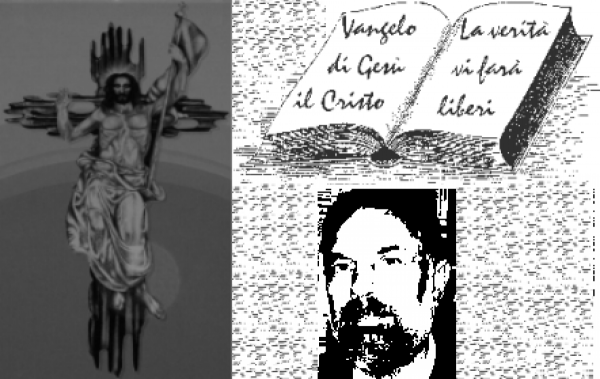 						d. FRANCO SCARMONCIN						    cell. 338 934 4019			        email: franco.scarmoncin@gmail.com				    		 www.scarmoncin.org							18.02.18	1° QUARESIMAPrima Lettura  Gen 9,8-15
Dal libro della Gènesi  
Dio disse a Noè e ai suoi figli con lui: «Quanto a me, ecco io stabilisco la mia alleanza con voi e con i vostri discendenti dopo di voi, con ogni essere vivente che è con voi, uccelli, bestiame e animali selvatici, con tutti gli animali che sono usciti dall’arca, con tutti gli animali della terra. Io stabilisco la mia alleanza con voi: non sarà più distrutta alcuna carne dalle acque del diluvio, né il diluvio devasterà più la terra».
Dio disse:
«Questo è il segno dell’alleanza,
che io pongo tra me e voi
e ogni essere vivente che è con voi,
per tutte le generazioni future.
Pongo il mio arco sulle nubi,
perché sia il segno dell’alleanza
tra me e la terra.
Quando ammasserò le nubi sulla terra
e apparirà l’arco sulle nubi,
ricorderò la mia alleanza
che è tra me e voi
e ogni essere che vive in ogni carne,
e non ci saranno più le acque per il diluvio,
per distruggere ogni carne».  
    
Salmo Responsoriale  Dal Salmo 24
Tutti i sentieri del Signore sono amore e fedeltà.

Fammi conoscere, Signore, le tue vie,
insegnami i tuoi sentieri.
Guidami nella tua fedeltà e istruiscimi,
perché sei tu il Dio della mia salvezza. 

Ricòrdati, Signore, della tua misericordia
e del tuo amore, che è da sempre.
Ricòrdati di me nella tua misericordia,
per la tua bontà, Signore.

Buono e retto è il Signore,
indica ai peccatori la via giusta;
guida i poveri secondo giustizia,
insegna ai poveri la sua via.

Seconda Lettura    1Pt 3,18-22
Dalla prima lettera di san Pietro apostolo  
Carissimi, Cristo è morto una volta per sempre per i peccati, giusto per gli ingiusti, per ricondurvi a Dio; messo a morte nel corpo, ma reso vivo nello spirito. E nello spirito andò a portare l’annuncio anche alle anime prigioniere, che un tempo avevano rifiutato di credere, quando Dio, nella sua magnanimità, pazientava nei giorni di Noè, mentre si fabbricava l’arca, nella quale poche persone, otto in tutto, furono salvate per mezzo dell’acqua. 
Quest’acqua, come immagine del battesimo, ora salva anche voi; non porta via la sporcizia del corpo, ma è invocazione di salvezza rivolta a Dio da parte di una buona coscienza, in virtù della risurrezione di Gesù Cristo. Egli è alla destra di Dio, dopo essere salito al cielo e aver ottenuto la sovranità sugli angeli, i Principati e le Potenze.

Vangelo   Mc 1,12-15
Dal vangelo secondo Marco  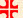 
In quel tempo, lo Spirito sospinse Gesù nel deserto e nel deserto rimase quaranta giorni, tentato da Satana. Stava con le bestie selvatiche e gli angeli lo servivano.
Dopo che Giovanni fu arrestato, Gesù andò nella Galilea, proclamando il vangelo di Dio, e diceva: «Il tempo è compiuto e il regno di Dio è vicino; convertitevi e credete nel Vangelo».  
 	1° Lettura- La 1° Lettura è una eziologia per tentare di dare una spiegazionea quel segno strano “l’arcobaleno”che gli antichi vedevano in cielo in certe circostanze legate alle pioggee alluvioni.Presso tutti i popoli antichi della Mesopotamiac’era la convinzioneche la terra fosse stata sommersa da un diluvio.Oggi geofisici, scienziati che studiano il formarsi della terra,ammettono che 8 -10 mila anni fapossa essere avvenuto un cambiamento climaticoda provocare lo scioglimento dei ghiacciai e l’innalzamento delle acque degli oceani di un alcune decine di metri,dando origine a una specie di diluvio universale.Anche le tradizioni ebraichericordavano un cataclisma analogoe l’arcobaleno diventa ai loro occhiil segno dell’alleanza di Dio con l’umanità.E la cultura ebraica,priva di conoscenze scientifiche,costruisce una storia:Dio ordina a Noè di costruire un grande barconeperché ha intenzione di ricreare una nuova umanità;Noè deve mettere in salvo la sua famiglia e tutti gli animali.Conosciamo la storia del diluvioe poi delle acque che si ritirano un poco alla volta,fino a lasciare la terra asciutta.L’arcobaleno che si vede in cieloviene interpretato come il segno del perdono di Dio:Dio intendeva fare pace con gli uomini.Non sapendo come spiegare scientificamentequel fenomeno luminoso,la cultura ebraica si appella a Dioe in Dio trova la risposta:Dio dopo aver inondato la terra e distrutto ogni essere vivente,per punire l’umanità delle sua cattiveria, sembra essersi pentito della catastrofe provocatae fa pace con l’umanità:non succederà più una cosa simile.L’arcobaleno diventa il segno della volontà di pace e di perdono di Dio.Noi, oggi, sappiamo che l’arcobaleno,è dovuto a un effetto ottico della rifrazionedell’umidità e delle minuscole particelle d’acquarimaste in sospensione nell’ariache colpite e attraversate dai raggi del sole,mandano quei riflessi multicolori stupendi.- Perché questa letturaall’inizio della Quaresima?	Possiamo anche noi riusciamo a guardare	“capire e interpretare i segni dei tempi”	(come gli ebrei l’arcobaleno)	e cogliere da questi segni la volontà di Dio	che perdona e salva.- Quali sono questi segni dei tempi,oggi?	. una Chiesa che vede i propri limiti	ma stenta a rinnovarsi…	. il bisogno di giustizia, verità, di bene,	di dialogo, di pace nel mondo…	a cui diamo risposte modeste;	. l’inquinamento che ci suggerisce	un ritorno alla sobrietà, all’essenziale	per non rimanere soffocati o sommersi….	Vangelo- Cominciamo a correggere alcune convinzioni sbagliateche abbiamo dalla tradizionee da antiche raffigurazioni medioevali.	1°Gesù non è stato tentato tre giorni;ma tutta la vita...La pagina del Vangelo di oggiconcentra in un unico momentoquelle che sono state le tentazioni più forti di Gesù,ma che dobbiamo spalmare su tutta la sua vita.	2° Il deserto in cui Marco ambienta le tentazioniè il luogo “ambivalente”:puoi ritrovare te stesso nella riflessione e nel silenzio,per fare la scelta della vita,come è stato per Gesù;oppurepuò essere il luogo dove sei solo,dove ognuno si sente debole: per il digiuno, la sete, si sente bisogno di aiuto e di compagnia...e quindi nella solitudine e nella debolezza fisicasi possono fare scelte sbagliate.Comunque il “deserto” è la vita…e siamo continuamente tentati di fare senza Dio…	3°Il diavolo.non è una persona concreta:è un pensiero interiore,la tentazione... il dubbio e le scelte più pratiche, vantaggiose,efficaci,  più vantaggiose, con minimo sforzo...Ricordiamo il serpente che parla a Eva e ad Adamo?Nessun serpente parla.Quel serpente è immagine della tentazione:pensare di poter fare meglio da soli,senza l’aiuto di Dio...anzi mettendo fuori dalla porta Dio...La tentazione è come un tarlo che rodeun poco alla volta,crea un dubbio,poco per volta ti convince della bontà di una cosache in realtà poi si rivelerà cattiva...La tentazione è come un pensiero costanteche rode dentroe scava, batte, crea dubbi...nessuno crolla al primo colpo...ma dopo una serie di colpicede anche una roccia...Il diavolo non è reale,ma è simbolo di questo tarlo che ti rode dentroe riesce a convincerti che noi siamo abbastanza bravi e furbida riuscire a fare,condurre la nostra vita anche senza Dioanche scavalcando i valori morali e della giustizia.Il diavolo siamo noi stessi per noi…4°Le tentazioni.più forti, non sono quelle del sessoma del poteree di tutto ciò che può darci potere.Es. 	tra il sesso  o  il potere	o una montagna di denaro... (che è potere)	cosa scegliamo ?	Noi scegliamo sempre il denaro e il potere...Quali sono queste tentazioni di Gesù ?In questo Vangelo di Marconon sono indicate;mentre ce le ricordano altri Vangeli.Comunque tutte le tentazioniche hanno accompagnato Gesù per tutta la vitaerano tutte legate al potere, a diventare importante, avere forza,occupare un posto di rilievo nella societàe nell’ambito religioso...Gesù ha rifiutato...preferendo il servizio...il  “non potere” e non possedere.	5°S: Marco invece sottolinea un’altra parola:“Convertitevi e credete al Vangelo”Cosa significa: “Convertirsi”?	E’ cambiare atteggiamento nei confronti di Dio.	Dio non è il giudice che osserva e te la fa pagare,	ma il Padre che perdona e ti da una mano.	Questa è la prima conversione da fare.“Credere al Vangelo”è credere che quanto afferma Gesùè il mio bene.Dobbiamo fidarci di quello che ci dice;anche quando sembra dire cose assurde:	“beati i poveri”	“ama anche i tuoi nemici”	“Se non ritornerete come bambini, non entrerete 		nel Regno dei cieli”	“non accumulare ricchezza in questo mondo”	“perdona settanta volte sette”	“non preoccuparti del magiare o del bere... 		ma del Regno di Dio”	“Condividi con il povero ciò che hai sul tuoi piatto”	“lascia che i morti seppelliscano i loro morti...”	“sono venuto a servire e dare la vita”	“Non abbiate paura, Io ho vinto il mondo”	“Io sono padrone anche del sabato”	“I ladri e le prostitute vi passano davanti 		nel Regno dei cieli”	“Amatevi come io vi ho amato”	“Chi vuole salvare la propria vita,	la perde	e se uno la perde per me.. la salva”	- domande: 	- Qual è stata la Tentazione più forte  	per Gesù ?	- oggi quali sono le nostre tentazioni  ?	- chi è il diavolo  ?	-  segno 	  di questa 1° domenica di Quaresima 	   Es. soldi falsi sparsi per terra in chiesa